Mateřská škola Vora, Mariánské Lázně, Za Tratí 687, příspěvková organizace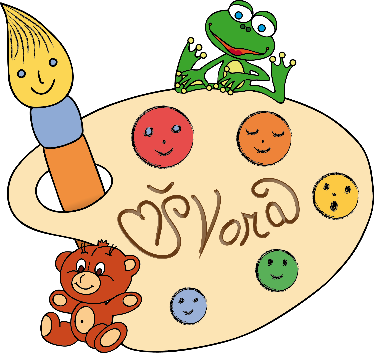 VÝROČNÍ  ZPRÁVA  O ČINNOSTI  MATEŘSKÉ   ŠKOLYškolní rok 2015/2016zpracovaná dle požadavků zřizovatele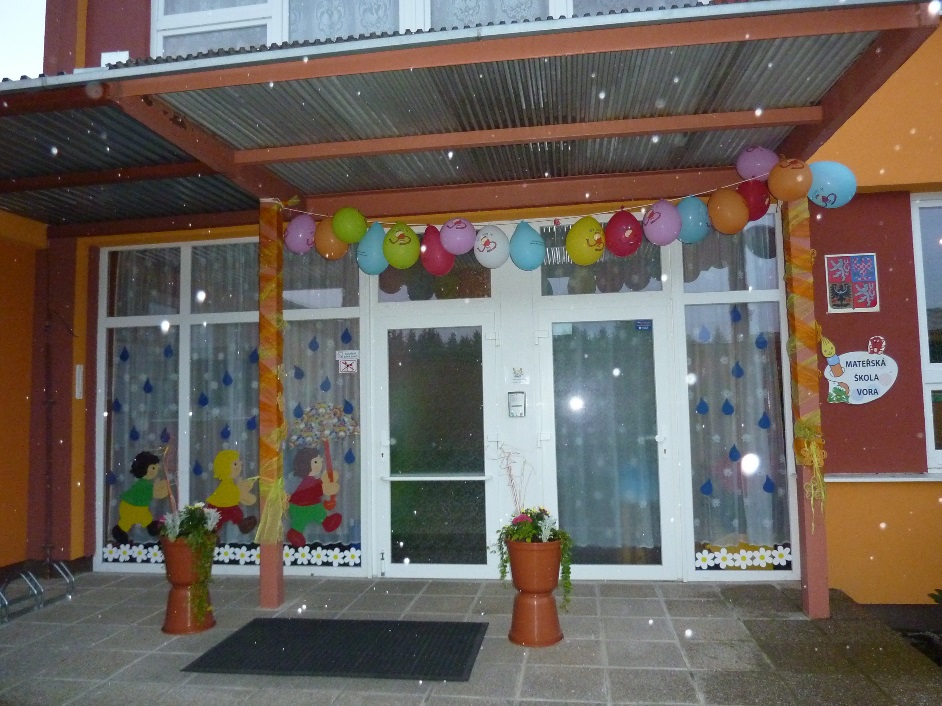 Č.j. MŠV/379/16/HČDatum zpracování zprávy:					31. 08. 2016Datum projednání na poradě pracovníků školy:	15. 09. 2016 Zpracovala: Helena Černá - ředitel								Obsah:Charakteristika školského zařízeníZákladní údaje o škole Vzdělávací programy školyÚdaje o pracovnícíchÚdaje o zařazování dětí a žákůÚdaje o výsledcích inspekce provedené ČSI a KÚÚdaje o významných mimoškolních aktivitáchHospodaření školyCharakteristika školského zařízeníNázev MŠ:                             Mateřská škola Vora, Mariánské Lázně, Za Tratí 687,   	příspěvková organizaceZřizovatel:	Město Mariánské LázněPrávní forma:	příspěvková organizaceJméno ředitele školy:	Helena ČernáKontakt na zařízení:	tel/fax: 354622741, email: msvora@post.cz Datum zřízení školy, zapsání do rejstříku škol, identifikátor:	29. 3. 1984, 8. 2. 1996, 600066126Součásti školy:	školní jídelnaSpeciální zaměření školy:	výtvarné a pracovní činnosti	Internetová prezentace:	www. msvora.czPočet dětí:	70 dětí od 1. 9. 2014Počet tříd:	3 třídy od 1. 9. 2014Základní údaje o škole a součástech, které sdružuje za školní rok 2015/2016Vzdělávací programy školyÚdaje o pracovnících školyPedagogičtí pracovníci ve školním roce 2015/2016Další údaje o pedagogických pracovnících ve školním roce 2015/2016Zástup za MD – kvalifikovaná učitelka-nástup 10/2015.Údaje o nepedagogických pracovnících ve školním roce 2015/2016Údaje o dalším vzdělávání pedagogických pracovníků (DVPP) a ostatních pracovníků školy 2015/2016Údaje o zařazování dětí a žákůZapsaní a zařazení žáci ve školním roce 2015/2016Údaje o integrovaných žácíchŽáci integrovaní ve třídách ve školním roce 2015/2016Údaje o výsledcích inspekce provedené ČŠI a dalších kontrolách:ŽádnéÚdaje o významných mimoškolních aktivitách ve školním roce  2015/2016CeloročněTVP Záznamník ptáčka VoráčkaZvědavá mrkvičkaMoudrá sova DrahomíraČesko čte dětemZáří*Zahájení TVP, pohádka: „O ptačím sněmu“*oslava narozenin v dětském kolektivu*mobilní planetárium „O putování měsíce ke Slunci“*návštěva logopedaŘíjen*Zahájení angličtiny*návštěva Svět rizik Karlovy Vary*autorské čtení-městská knihovna*pohádka v MŠ O12 měsíčkách*spolupráce s německou školou-návštěva naší MŠ*vánoční focení*oslava narozenin v dětském kolektivu*zahájení PředškoláčkaListopad*muzikál Sněhová královna Praha*Jak vzniká papír*návštěva kamarádů v Německu – pekárna vánoční cukroví*oslava narozenin v dětském kolektivu*vánoční turnaj s rodiči-stolní tenis*pohádka v dětském kolektivu Putování za Betlémskou hvězdouProsinec*mikulášská besídka v MŠ*vánoční dílna – za spolupráce s rodiči*vánoční besídky*návštěva ZUŠ*pohádka v MŠ Princezny jsou na draka*návštěva Městského úřaduLeden*návštěva ZŠ Úšovice, JIH*oslava narozenin v dětském kolektivuÚnor*karneval v Hotelové škole*oslava narozenin dětském kolektivuBřezen*divadlo Cheb Krkonošské pohádky*oslava narozenin v dětském kolektivu*pohádka v MŠ O hloupém Honzovi*velikonoční zajíček, velikonoční dílna*velikonoční noc v MŠDuben*porcelánová školička K.V.*schůzka rodičů škola v přírodě*divadlo v MŠ Cesta do vesmíru*oslava narozenin v dětském kolektivu*divadlo Hurvínka a Spejbla Praha – jízda s obědem na výletní lodi *Škola v přírodě – týdenníKvěten*divadlo v MŠ Já písnička*Svět rizik K.V.*Bezpečný pes*spolupráce s německou školou-návštěva pštrosí farmy v Německu*městské divadlo Rákosníček a hvězdy*divadlo Cheb Nevěsta pro hastrmana*kouzelník a zvířátka v MŠ*pohádka v MŠ o Lesíčkovi*výlet ke Dni dětí LVÍČEK Plzeň Červen*rozloučení s předškoláky v Hotelové škole za účasti rodičů a malování na obličej + diskotéka*slavnostní večeře s předškoláky + nocování v MŠ*oslava narozenin v dětském kolektivu*poslední zvonění – jízda vláčkem*koncert ZUŠ*spolupráce s německou školou-návštěva Prelátu.Prezentace školy:Aktualizace internetových stránek (průběžně).Den otevřených dveří.Spolupráce s mateřskou školou v Německu za přispění koordinačního centra česko-německých výměn TANDEM v Plzni.Prezentace ve Zpravodaji města.Prevence sociálně patologických jevůMateřská škola se zabývá některými náznaky, které by mohly přerůst do násilného chování, šikany (ubližování druhým, zesměšňování). Způsob prevence před nežádoucími projevy chování a jednání je zpracován ve Školním preventivním programu „Moudrá sova Drahomíra“, který je součástí Školního vzdělávacího programu a následně v Třídních vzdělávacích programech. Poskytujeme dětem potřebně informace formou, která je přiměřená jejich věku.Prevence rizik a školní úrazyProblematika bezpečnosti ochrany dětí je jedním z každodenních úkolů vzdělávací práce. Pravidelně vyhodnocujeme rizika možných vzniků úrazů. Dětem jsou neustále rizika připomínána a denně jsou seznamovány s možnými riziky-zahrada, třída, herna. Žádné odškodněné úrazy neproběhly.Vyřizování stížností, oznámení podnětůStížnosti proti rozhodnutí ředitelky ve správním řízení – nebyly přijaty.Stížnosti proti podmínkám, průběhu vzdělávání a výsledků – nebyly přijaty.Stížnosti v oblasti pracovně právních vztahů – nebyly přijaty.             V mateřské škole probíhalo celoročně seznamování s AJ a pokračovala spolupráce s mateřskou školou v Německu.Hospodaření školy za rok 2015Hospodářský výsledekPřehled finančních fondů k 31. 12. 2015Rozdělení zlepšeného hospodářského výsledku schválené zřizovatelemPřehled dotačních programůPočet tříd/skupinPočet žákůPočet žáků na třídu/skupinupřepočtený počet ped.prac./prac. ŠJMateřská škola37029,27,145,500Školní jídelnax70x2,000ostatní2,000Rámcový vzdělávací program pro předškolní vzděláváníRámcový vzdělávací program pro předškolní vzděláváníškolní rok 2013/2014školní rok 2013/2014Rámcový vzdělávací program pro předškolní vzděláváníRámcový vzdělávací program pro předškolní vzdělávánítřídypočet žákůŠkolní vzdělávací programTřídní vzdělávací program„Barevná paleta“„ Zápisník ptáčka Voráčka“370Integrované blokyCo ta očka vidíS vůní větruVeselé hodováníTajemství vločekSluníčková víla370počet fyzických osobpřepočtené úvazkyinterní pracovníci65,500ped. pracovníci – poř. čísloPracovní zařazení, funkceÚvazekKvalifikace, stupeň vzdělání, obor, aprobaceRoků ped. praxe1ředitelka1,000SPgŠ 372učitelka1,000SPgŠ   5             3učitelka1,000SPgŠ 35             4učitelka1,000SPgŠ 12             5učitelka1,000 Bc. 2             6učitelka0,500SPgŠ Více jak 40Ostatní pracovníci – poř. ČísloPracovní zařazení, funkceÚvazek1školnice1,0002účetní0,3753kuchařka1,0004kuchařka0,7505uklízečka0,3754admin.prac.-mzdy0,2505  provozář.- ŠJ0,375Druh semináře - kurzuPočet zúčastněnýchCena bez cestovnéhoJóga pro děti1850,-Úrazy dětského věku31770,-Podzimní inspirace1650,-Změny právní ch předpisů1500,-Správní řízení1650,-Novela zákona o ped.prac.11248,-Budoucí školní úspěšnost předškoláka1800,-Informační seminář pro ředitele10,-Pedagogická diagnostika1530,-Máme v souladu RVP PV a ŠVP1850,-Metodický den Školka hrou“20,-Zapsaní do MŠPočet žádostí o odkladNastoupí do 1. třídy 201670620Druh postiženíMŠsluchovézrakové1s vadami řečitělesnés kombinacís vývojovými poruchami učeníPříjmyHlavní činnostVedlejší činnostDotace KÚ             3.034.148,--Příspěvek zřizovatele na investice360.000,--   Příspěvek zřizovatele na provoz         981.323,18Jiné (ostatní, dotace, cizí zdroje)27.857.05Výnosy z prodeje služeb792.429,--Čerpání fondů170.205,-Celkem5.365.962,23VýdajeHlavní činnostVedlejší činnostMzdové + sociální3.119.897,--Zákonné soc.nákl.(FKSP, Kooperativa)33.007,--Jiné soc.nákl. (náhrada mzdy z PN)7.613,--Spotřeba materiálu798.647,13Energie381.442,10Opravy a údržba87.303,18Investice360.000,--Ostatní služby381.867,91Ostatní (cestovné, pojištění, ostatní náklady)7.065,89Odpisy38.788,--Náklady z DDHM135.312,11Celkem5.350.943,32Hlavní činnostVedlejší činnostHospodářský výsledek15.018,91Celkem15.018,91Fond odměn18.050,20Fond kulturních a sociálních potřeb9.071,--Fond investic                                                         143.492,29Fond rezervní tvořený z HV7.972,94Fond rezervní tvořený z ostatních titulů83.958,89Celkem262.545,32Fond odměn12.015,13           Fond rezerv3.003,78Celkem15.018,91                                            Název dotačního programuPožadovaná částkaPřidělená částkaTANDEM23.627,--                                  23.627,-